За літописним рядком, або як історики досліджують княжу добу.Закінчіть реченняФактом називають - …Історичним Фактом називають…  .Закінчіть реченняДля дослідження історії княжих часів особливе значення мають …Виберіть правильну відповідьПершим літописом, що дійшов до нас є … .А) «Повість минулих літ»Б) «Галицько-Волинський літопис»В) «Іпатіївський»Чорноризець – це … .Аскольд утратив владу в Києві            А) 860р.            Б) 882р.            В) 912р.7.  Який із князів утвердився при владі після смерті Аскольда у 882р.?            А) Олег            Б) Ігор            В) Дір8. Хто став київським князем після смерті Олега в 912р.?           А) Ольга           Б) Володимир           В) Ігор9. Від нападу яких кочових племен ( кочового народу) у 12 ст. потерпали українські землі?          А) печенігів          Б) половців          В) монголо-татар10. У якому році Данило Галицький поїхав до столиці монгольської держави Золотої Орди? А) 1264р. Б) 1205р. В) 1245р.11. Використовуючи опорні слова, складіть речення         А) Данило Галицький, 1245р., Золота Орда, м. Сарай         Б) 1185р., Новгород-Сіверський князь Ігор, половці, поразка, « Слово о полку Ігоревім». 12. «Літопис руський» - старовинна книга великого формату. Вона складалася із трьох частин.         «Повість _______________ літ»         «________________    літопис»         «Галицько-_________ літопис»  13.  Назвіть цих історичних діячів. По одному реченню напишіть чим вони відомі?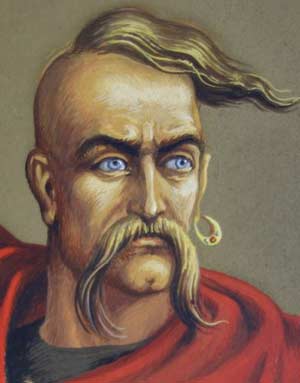 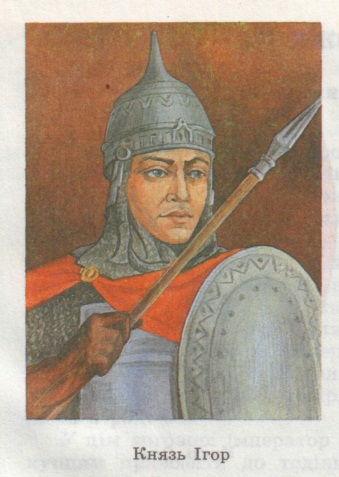 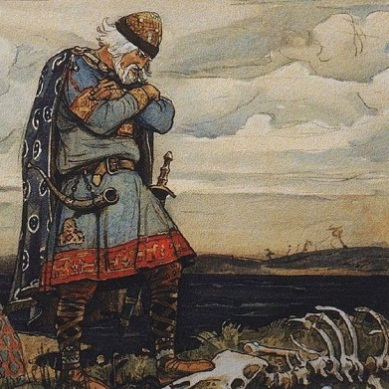 